YOROZ BALIKÇI BARINAĞI TEVSİİ İNŞAATI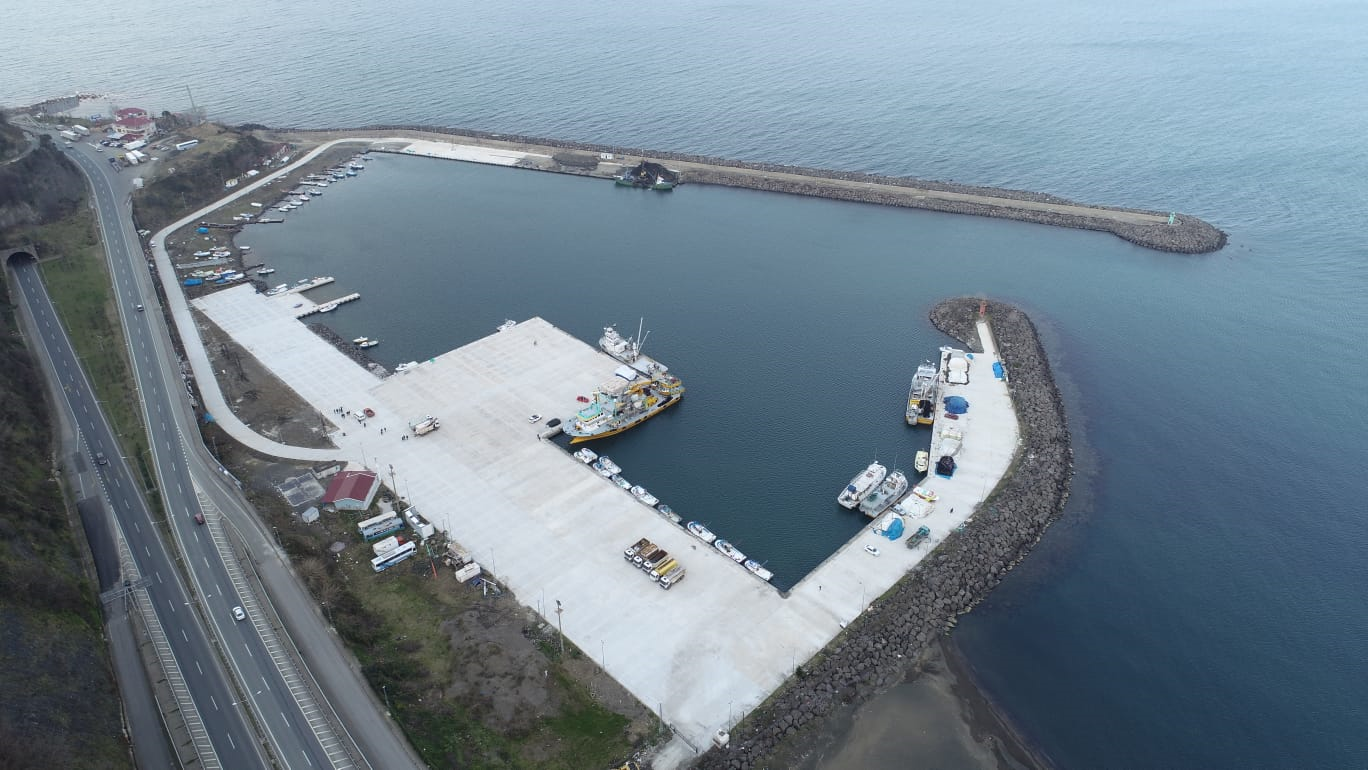 Proje bedeli		: 5.160.000 TLBaşlama-Bitiş	: 25.08.2017-30.01.2019Teknik özellikler	:150 m (-3) m ve 75,2 m (-2) m’lik rıhtım, 450 m dalgakıran onarımı, 20 m çekek yeri ve 12.567 m²  geri saha kaplaması yapımıMevcut Yapılar	:520 m ana, 260 m tali dalgakıran, 220 m (-3) m, 100 m (-2) m’lik rıhtım ve 836 m çekek yeri 